Заключительный тур. 5-7 класс. Зоология. По рисунку.Определите какому животному принадлежит головной мозг?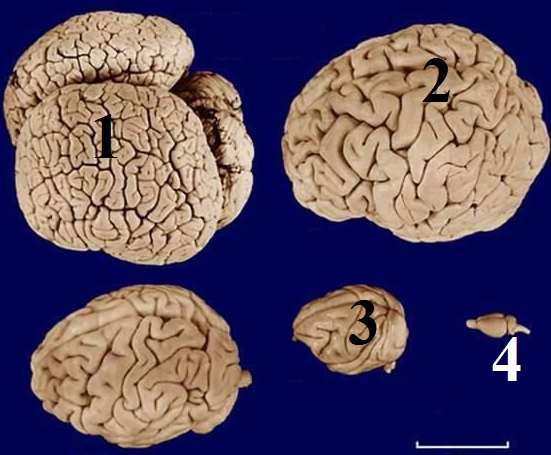 Дельфин1Человек2Обезьяна3Крыса4Определите какому животному принадлежит представленная на рисунке система органов -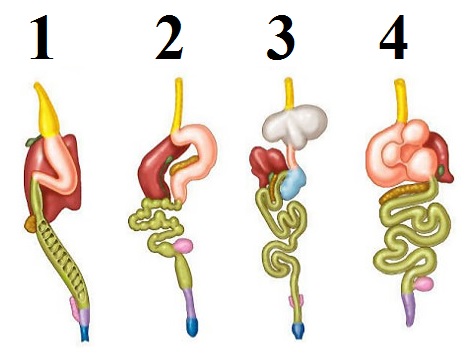 акула1ящерица2голубь3корова4